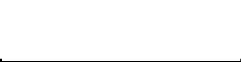 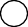 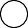 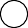 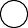 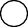 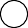 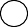 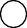 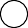 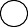 Rektörlük Personel Daire Başkanlığınagönderilir.Personel Daire BaşkanlığıH	Başvuru Rektörlükçe uygungörüldü mü?EBaşvuru reddedilirPersonel Daire BaşkanlığıRektörlükten, görevlendirmenin uygun görüldüğüne dair yazı gelirPersonel İşleriGelen yazı ilgili öğretim elemanına tebliğ edilir.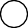 BİTİŞ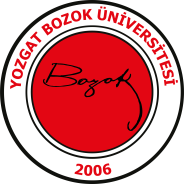 SPOR BİLİMLERİ FAKÜLTESİSPOR BİLİMLERİ FAKÜLTESİSPOR BİLİMLERİ FAKÜLTESİDoküman NoDoküman NoSPOR BİLİMLERİ FAKÜLTESİSPOR BİLİMLERİ FAKÜLTESİSPOR BİLİMLERİ FAKÜLTESİİlk Yayın Tarihiİlk Yayın TarihiSPOR BİLİMLERİ FAKÜLTESİSPOR BİLİMLERİ FAKÜLTESİSPOR BİLİMLERİ FAKÜLTESİRevizyon TarihiRevizyon TarihiSPOR BİLİMLERİ FAKÜLTESİSPOR BİLİMLERİ FAKÜLTESİSPOR BİLİMLERİ FAKÜLTESİRevizyon NoRevizyon NoSPOR BİLİMLERİ FAKÜLTESİSPOR BİLİMLERİ FAKÜLTESİSPOR BİLİMLERİ FAKÜLTESİSayfa NoSayfa NoİŞİN ADIİŞİN ADIİŞİN ADIİŞİN ADIİŞİN ADIİŞİN ADIİŞİN ADITOPLAM SÜRETOPLAM SÜREYurt İçi Bilimsel Etkinlik İçin Görevlendirme İş AkışıYurt İçi Bilimsel Etkinlik İçin Görevlendirme İş AkışıYurt İçi Bilimsel Etkinlik İçin Görevlendirme İş AkışıYurt İçi Bilimsel Etkinlik İçin Görevlendirme İş AkışıYurt İçi Bilimsel Etkinlik İçin Görevlendirme İş AkışıYurt İçi Bilimsel Etkinlik İçin Görevlendirme İş AkışıYurt İçi Bilimsel Etkinlik İçin Görevlendirme İş Akışı3-30 Gün3-30 GünSORUMLULARÖğretim ElemanıBölüm BaşkanıÖğretim ElemanıDekanlıkPersonel İşleriPersonel İşleriPersonel İşleriDekanlıkPersonel DaireİŞ SÜRECİ BAŞLANGIÇÖğretim elemanı yurt içi bilimsel toplantılara (seminer, konferans, sempozyum vb.) katılmak için Yurt İçi Görevlendirme Talep Formu, bildiri özeti ve davet mektubu ile en geç 15 gün öncesinde Bölüm Başkanlığı'na başvuruda bulunur.Başvuru Bölüm Başkanlığınca kabul edildi mi?EBölüm Başkanı başvuru belgelerini onaylar.Öğretim elemanı Yurt İçi Görevlendirme Talep Formu ve diğer başvuru belgeleriyle Dekanlığa başvurur.Başvuru Dekanlıkça uygun Hgörüldü mü?EBilimsel toplantı süresi bir    H	Bilimsel toplantı haftadan kısa mı?		süresi on beşgünden uzun mu?EEH		Yolluk, yevmiye, katılım ve konaklama ücreti talep ediliyormu?E2547 sayılı kanunun 39. maddesine göre toplantıya katılımın uygun görüldüğüne dair Dekanlıkça hazırlanan yazı ilgili öğretim elemanına tebliğ edilir.2547 sayılı kanunun 39. maddesine göre Yönetim Kurulu Kararı alınır ve Rektörlük Personel Daire Başkanlığına gönderilir.H	Başvuru Rektörlükçe uygunİŞ SÜRECİ BAŞLANGIÇÖğretim elemanı yurt içi bilimsel toplantılara (seminer, konferans, sempozyum vb.) katılmak için Yurt İçi Görevlendirme Talep Formu, bildiri özeti ve davet mektubu ile en geç 15 gün öncesinde Bölüm Başkanlığı'na başvuruda bulunur.Başvuru Bölüm Başkanlığınca kabul edildi mi?EBölüm Başkanı başvuru belgelerini onaylar.Öğretim elemanı Yurt İçi Görevlendirme Talep Formu ve diğer başvuru belgeleriyle Dekanlığa başvurur.Başvuru Dekanlıkça uygun Hgörüldü mü?EBilimsel toplantı süresi bir    H	Bilimsel toplantı haftadan kısa mı?		süresi on beşgünden uzun mu?EEH		Yolluk, yevmiye, katılım ve konaklama ücreti talep ediliyormu?E2547 sayılı kanunun 39. maddesine göre toplantıya katılımın uygun görüldüğüne dair Dekanlıkça hazırlanan yazı ilgili öğretim elemanına tebliğ edilir.2547 sayılı kanunun 39. maddesine göre Yönetim Kurulu Kararı alınır ve Rektörlük Personel Daire Başkanlığına gönderilir.H	Başvuru Rektörlükçe uygunHHHBaşvuru reddedilir.Yolluk, yevmiye, katılım ve konaklama ücreti talep ediliyor mu?EBaşvuru reddedilir.Yolluk, yevmiye, katılım ve konaklama ücreti talep ediliyor mu?EH      Hazırlayan  Sistem OnayıYürürlük OnayıBirim Kalite KomisyonuBirim Kalite Temsilcisi                 Birim Amiri